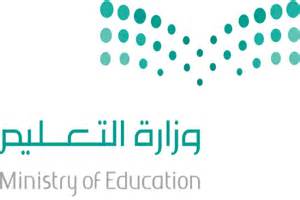 The kingdom of Saudi ArabiaMinistry of EducationGrade:   3rd  Grade   Class:     3/A  3/B                                                                                                                                                                                       Teacher:  Haifa Almogbil The kingdom of Saudi ArabiaMinistry of EducationGrade:   3rd  Grade   Class:     3/A  3/B                                                                                                                                                                                       Teacher:  Haifa Almogbil The kingdom of Saudi ArabiaMinistry of EducationGrade:   3rd  Grade   Class:     3/A  3/B                                                                                                                                                                                       Teacher:  Haifa Almogbil The kingdom of Saudi ArabiaMinistry of EducationGrade:   3rd  Grade   Class:     3/A  3/B                                                                                                                                                                                       Teacher:  Haifa AlmogbilsignatureAidsHomeworkObjectives In this module students will  :LessonDate1437 – 1438 H…………………….real objects..........................- Learn language related to phone calls.- Learn to make requests and offer to help.- Learn to ask for, give and refuse permission.- Learn to express possibility and ability.- Learn to express obligation and prohibition.- Learn to make deduction.- Learn to use passive voice.- talk about various aspects of modern life.- Learn about the features of a website.- Learn to present an argument- Learn to write a paragraph expressing opinion.-1a Give me a call..........................…………………….real objects..........................- Learn language related to phone calls.- Learn to make requests and offer to help.- Learn to ask for, give and refuse permission.- Learn to express possibility and ability.- Learn to express obligation and prohibition.- Learn to make deduction.- Learn to use passive voice.- talk about various aspects of modern life.- Learn about the features of a website.- Learn to present an argument- Learn to write a paragraph expressing opinion.-1b  Fitness and un..........................…………………….pictures  & videos..........................- Learn language related to phone calls.- Learn to make requests and offer to help.- Learn to ask for, give and refuse permission.- Learn to express possibility and ability.- Learn to express obligation and prohibition.- Learn to make deduction.- Learn to use passive voice.- talk about various aspects of modern life.- Learn about the features of a website.- Learn to present an argument- Learn to write a paragraph expressing opinion.-1c  Hot off the press..........................…………………….pictures  & videos..........................- Learn language related to phone calls.- Learn to make requests and offer to help.- Learn to ask for, give and refuse permission.- Learn to express possibility and ability.- Learn to express obligation and prohibition.- Learn to make deduction.- Learn to use passive voice.- talk about various aspects of modern life.- Learn about the features of a website.- Learn to present an argument- Learn to write a paragraph expressing opinion.-1d  Marvelous machines..........................…………………….The board..........................- Learn language related to phone calls.- Learn to make requests and offer to help.- Learn to ask for, give and refuse permission.- Learn to express possibility and ability.- Learn to express obligation and prohibition.- Learn to make deduction.- Learn to use passive voice.- talk about various aspects of modern life.- Learn about the features of a website.- Learn to present an argument- Learn to write a paragraph expressing opinion.-1e Can you live without it..........................…………………….The board..........................- Learn language related to phone calls.- Learn to make requests and offer to help.- Learn to ask for, give and refuse permission.- Learn to express possibility and ability.- Learn to express obligation and prohibition.- Learn to make deduction.- Learn to use passive voice.- talk about various aspects of modern life.- Learn about the features of a website.- Learn to present an argument- Learn to write a paragraph expressing opinion.-Written Exercises..........................…………………….The book..........................- Learn language related to phone calls.- Learn to make requests and offer to help.- Learn to ask for, give and refuse permission.- Learn to express possibility and ability.- Learn to express obligation and prohibition.- Learn to make deduction.- Learn to use passive voice.- talk about various aspects of modern life.- Learn about the features of a website.- Learn to present an argument- Learn to write a paragraph expressing opinion.-Work sheet..........................…………………….The book..........................- Learn language related to phone calls.- Learn to make requests and offer to help.- Learn to ask for, give and refuse permission.- Learn to express possibility and ability.- Learn to express obligation and prohibition.- Learn to make deduction.- Learn to use passive voice.- talk about various aspects of modern life.- Learn about the features of a website.- Learn to present an argument- Learn to write a paragraph expressing opinion.-……………………………………………...........................signatureAidsHomeworkObjectives In this module students will  :LessonDate1437 – 1438 H…………………….real objects..........................-Discuss science facts. -Learn to invite and make arrangements.-Learn to write an e-mail of invitation.-Learn to express purpose.-Talk about dreams.-Talk and write about a festival / celebration / event.-2a  A source of life..........................…………………….real objects..........................-Discuss science facts. -Learn to invite and make arrangements.-Learn to write an e-mail of invitation.-Learn to express purpose.-Talk about dreams.-Talk and write about a festival / celebration / event.-2b  A day to remember..........................…………………….pictures  & videos..........................-Discuss science facts. -Learn to invite and make arrangements.-Learn to write an e-mail of invitation.-Learn to express purpose.-Talk about dreams.-Talk and write about a festival / celebration / event.-2c  Good night!..........................…………………….pictures  & videos..........................-Discuss science facts. -Learn to invite and make arrangements.-Learn to write an e-mail of invitation.-Learn to express purpose.-Talk about dreams.-Talk and write about a festival / celebration / event.-2d  Keep it green!..........................…………………….The board..........................-Discuss science facts. -Learn to invite and make arrangements.-Learn to write an e-mail of invitation.-Learn to express purpose.-Talk about dreams.-Talk and write about a festival / celebration / event.-2e  Let's celebrate!..........................…………………….The board..........................-Discuss science facts. -Learn to invite and make arrangements.-Learn to write an e-mail of invitation.-Learn to express purpose.-Talk about dreams.-Talk and write about a festival / celebration / event.-Written Exercises..........................…………………….The book..........................-Discuss science facts. -Learn to invite and make arrangements.-Learn to write an e-mail of invitation.-Learn to express purpose.-Talk about dreams.-Talk and write about a festival / celebration / event.-Work sheet..........................…………………….The book..........................-Discuss science facts. -Learn to invite and make arrangements.-Learn to write an e-mail of invitation.-Learn to express purpose.-Talk about dreams.-Talk and write about a festival / celebration / event.-……………………………………………...........................signatureAidsHomeworkObjectives In this module students will  :LessonDate1437 – 1438 H…………………….real objects..........................- Learn to ask different kinds of questions- Learn to give and follow instructions- Learn to ask for and give advice- Write a letter asking for advice-  Write a letter giving advice- Talk about imaginary situations- Learn to read dictionary entries - Learn to write an e-mail based on prompts3a Solving crimes..........................…………………….real objects..........................- Learn to ask different kinds of questions- Learn to give and follow instructions- Learn to ask for and give advice- Write a letter asking for advice-  Write a letter giving advice- Talk about imaginary situations- Learn to read dictionary entries - Learn to write an e-mail based on prompts3b  DIY..........................…………………….pictures  & videos..........................- Learn to ask different kinds of questions- Learn to give and follow instructions- Learn to ask for and give advice- Write a letter asking for advice-  Write a letter giving advice- Talk about imaginary situations- Learn to read dictionary entries - Learn to write an e-mail based on prompts3c A friend in need..........................…………………….pictures  & videos..........................- Learn to ask different kinds of questions- Learn to give and follow instructions- Learn to ask for and give advice- Write a letter asking for advice-  Write a letter giving advice- Talk about imaginary situations- Learn to read dictionary entries - Learn to write an e-mail based on prompts3d  Helping out..........................…………………….The board..........................- Learn to ask different kinds of questions- Learn to give and follow instructions- Learn to ask for and give advice- Write a letter asking for advice-  Write a letter giving advice- Talk about imaginary situations- Learn to read dictionary entries - Learn to write an e-mail based on prompts3e  Good luck..........................…………………….The board..........................- Learn to ask different kinds of questions- Learn to give and follow instructions- Learn to ask for and give advice- Write a letter asking for advice-  Write a letter giving advice- Talk about imaginary situations- Learn to read dictionary entries - Learn to write an e-mail based on promptsWritten Exercises..........................…………………….The book..........................- Learn to ask different kinds of questions- Learn to give and follow instructions- Learn to ask for and give advice- Write a letter asking for advice-  Write a letter giving advice- Talk about imaginary situations- Learn to read dictionary entries - Learn to write an e-mail based on promptsWork sheet..........................…………………….The book..........................- Learn to ask different kinds of questions- Learn to give and follow instructions- Learn to ask for and give advice- Write a letter asking for advice-  Write a letter giving advice- Talk about imaginary situations- Learn to read dictionary entries - Learn to write an e-mail based on prompts……………………………………………...........................signatureAidsHomeworkObjectives In this module students will  :LessonDate1437 – 1438 H…………………….real objects..........................- Learn to report statements, questions, commands and requests. -Talk about different types of holiday-Talk about misfortunes-Write an account of true event-Learn about cultural differences-Learn to differentiate between formal and informal language-Learn to write a formal letter asking for information. -2a What an adventure!..........................…………………….real objects..........................- Learn to report statements, questions, commands and requests. -Talk about different types of holiday-Talk about misfortunes-Write an account of true event-Learn about cultural differences-Learn to differentiate between formal and informal language-Learn to write a formal letter asking for information. -2b The great outdoors..........................…………………….pictures  & videos..........................- Learn to report statements, questions, commands and requests. -Talk about different types of holiday-Talk about misfortunes-Write an account of true event-Learn about cultural differences-Learn to differentiate between formal and informal language-Learn to write a formal letter asking for information. -2c What went wrong?..........................…………………….pictures  & videos..........................- Learn to report statements, questions, commands and requests. -Talk about different types of holiday-Talk about misfortunes-Write an account of true event-Learn about cultural differences-Learn to differentiate between formal and informal language-Learn to write a formal letter asking for information. -2d  Going abroad..........................…………………….The board..........................- Learn to report statements, questions, commands and requests. -Talk about different types of holiday-Talk about misfortunes-Write an account of true event-Learn about cultural differences-Learn to differentiate between formal and informal language-Learn to write a formal letter asking for information. -2e  Holiday plans..........................…………………….The board..........................- Learn to report statements, questions, commands and requests. -Talk about different types of holiday-Talk about misfortunes-Write an account of true event-Learn about cultural differences-Learn to differentiate between formal and informal language-Learn to write a formal letter asking for information. -Written Exercises..........................…………………….The book..........................- Learn to report statements, questions, commands and requests. -Talk about different types of holiday-Talk about misfortunes-Write an account of true event-Learn about cultural differences-Learn to differentiate between formal and informal language-Learn to write a formal letter asking for information. -Work sheet..........................…………………….The book..........................- Learn to report statements, questions, commands and requests. -Talk about different types of holiday-Talk about misfortunes-Write an account of true event-Learn about cultural differences-Learn to differentiate between formal and informal language-Learn to write a formal letter asking for information. -……………………………………………...........................